CÂMARA MUNICIPAL VEREADOR JOSÉ COÊLHO RIBEIRO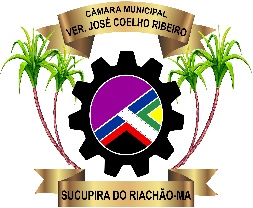 SUCUPIRA DO RIACHÃOESTADO DO MARANHÃOPODER LEGISLATIVOCNPJ Nº : 03.018.837/001-56
_____________________________________________________________________________Sala da Câmara Municipal – Rua São José s/n- Sucupira do Riachão – MA CEP. 6566800  Telenone: (99) 9984268610 Email- camaramsucupirariachao@gmail.com	      LISTA NOMINAL DE VOTAÇÃO DOS PROJETOS DE LEI      LISTA NOMINAL DE VOTAÇÃO DOS PROJETOS DE LEI       PROJETO  DE LEI	VOTAÇÃOPROJETO DE LEI- LEGISLATIVO 02/2022 de autoria do Vereador, WANDERSON NOLÊTO RIBEIRO: Dispõe sobre a mudança de nome de Logradouro Público de “Avenida Norte e Sul”, para “Avenida Vereador Josivan Ferreira de Sousa”, e dá outras providências.              APROVADO POR UNANIMIDADEPROJETO DE LEI- EXECUTIVO: 03/2022 PREFEITURA MUNICIPAL.Dispõe sobre a reorganização da Estrutura Administrativa do Poder Executivo do Município de Sucupira do Riachão-MA e dá outras providências.APROVADO POR UNANIMIDADE DOS PRESENTE: Antonio Luiz coelho, Antonio  Carlos de Morais ,Cristiano Alves Pereira, José Artur Reis da SILVA, Wanderson Nolêto  Ribeiro, Tânia Silmara Lima Barbosa Lima, Carmelia Maria Oliveira Lima.